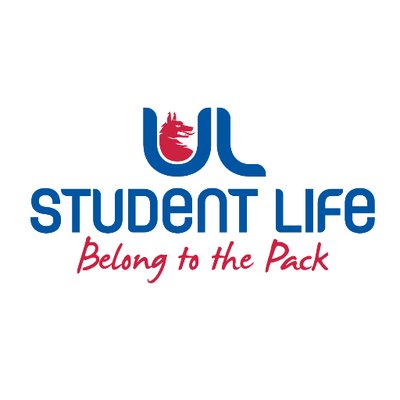 UL STUDENT LIFE EXECUTIVE 2023/24 UL STUDENT LIFE EXECUTIVE 2023/24 Student Events ChairpersonAuthor:Todor AleksandrovDate:WK4 02/10/23Goals This WeekGoals This WeekAction Required?Charity weekMeet with events organisers re RAG weekMeetingClass repsGo around campus recruiting repsRecruitmentCommittee Meeting UpdatesCommittee Meeting UpdatesAction Required?Student councilRaised parking on campus as an issueAgreed to follow up on it with Pres.Updates since Last CouncilUpdates since Last CouncilAction Required?ParkingMet with Ronan Cahill re ParkingDiscussionMeetingsMet with Events coordinators to see what’s coming upEventsHelped out at Fresher’s Week with banding on Monday and WednesdayHad a blast!Student EngagementHelped recruit class repsN/A  Media and Public RelationsAppeared on the ULSL story!Upcoming Plans: What I Hope to AchieveUpcoming Plans: What I Hope to AchieveActionMerchPush for some SC and executive merchAdvocateParkingHave a wider discussion about parking at SCAdd it to the agenda